I have the following items for sale. I am asking what I believe to be a fair price but am open to reasonable offers.Skywatcher AZ-EQ6GT PRO SYNSCAN MOUNT AND TRIPOD.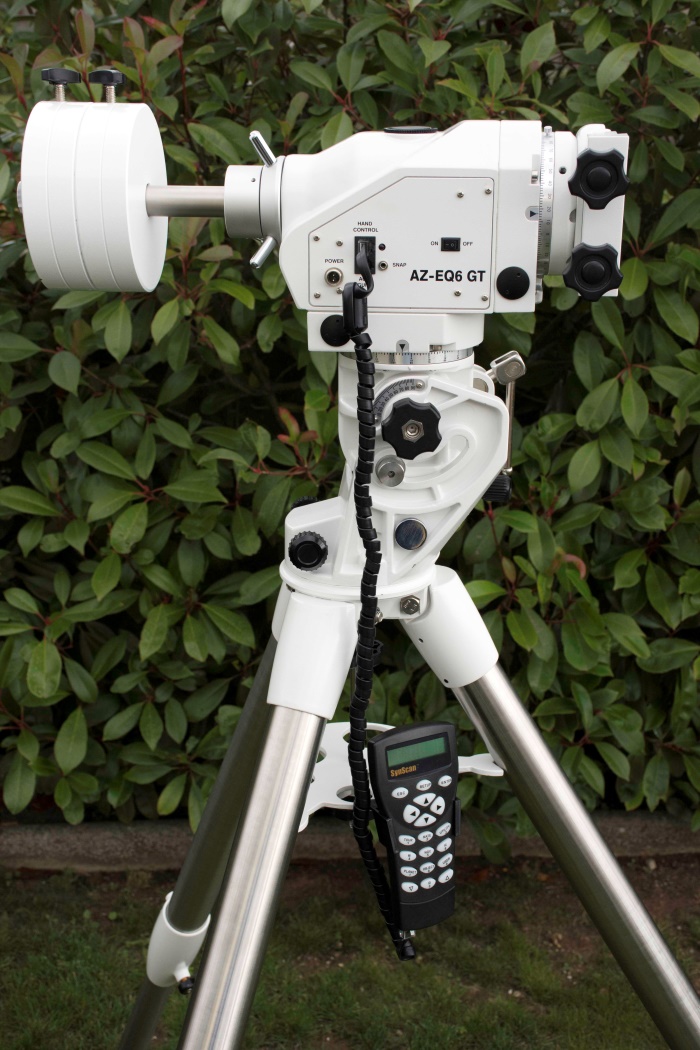 This mount has only been used a maximum of 10 times and is in perfect condition and working order. It comes with all the accessories and, in addition, a purpose made transit case.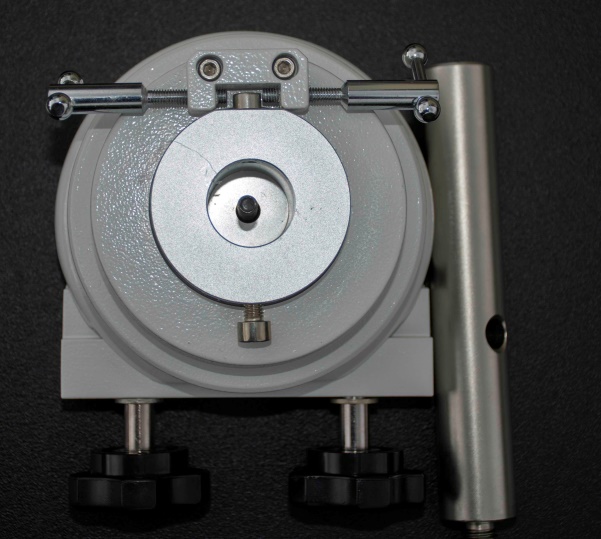 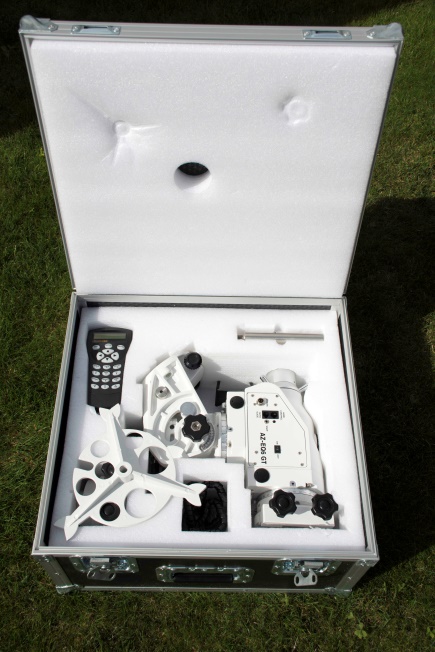 					Additional puck and counterbalance                          						            extension bar£1000Skywatcher Quattro 250st (10 inch) f/4 Imaging Newtonian.This item is in very good condition. It is fully flocked, has a cooling fan fitted (courtesy of The Astronomy Shed), a Hitecastro DC Focus Controller and an Orion 9x50 Right-angle finder scope.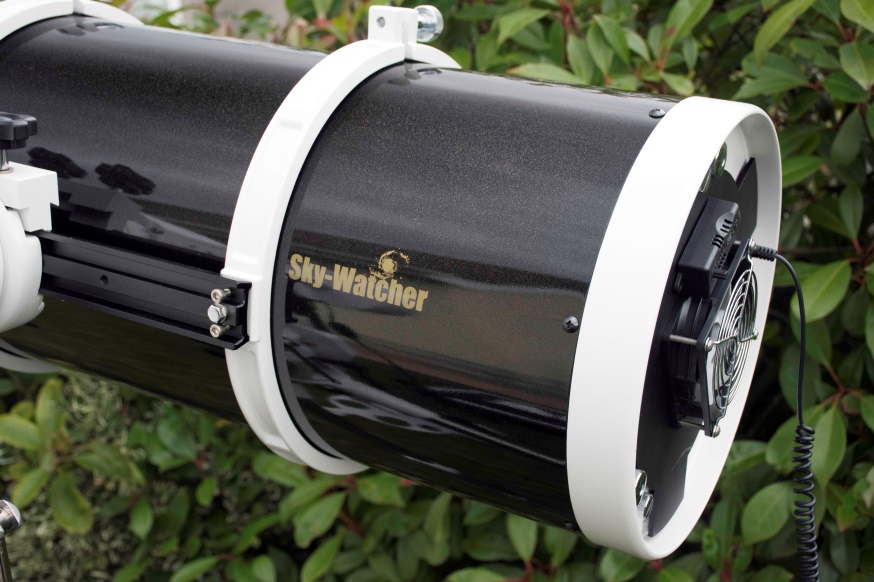 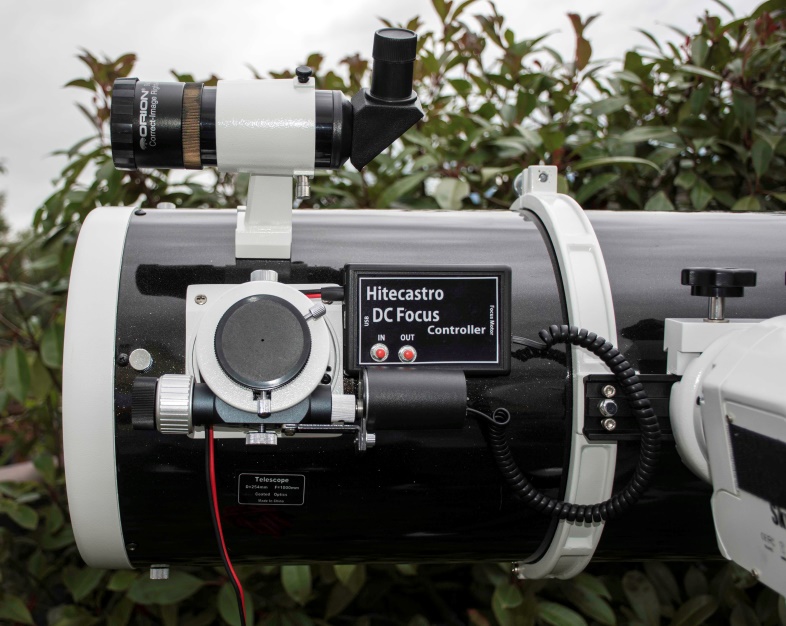 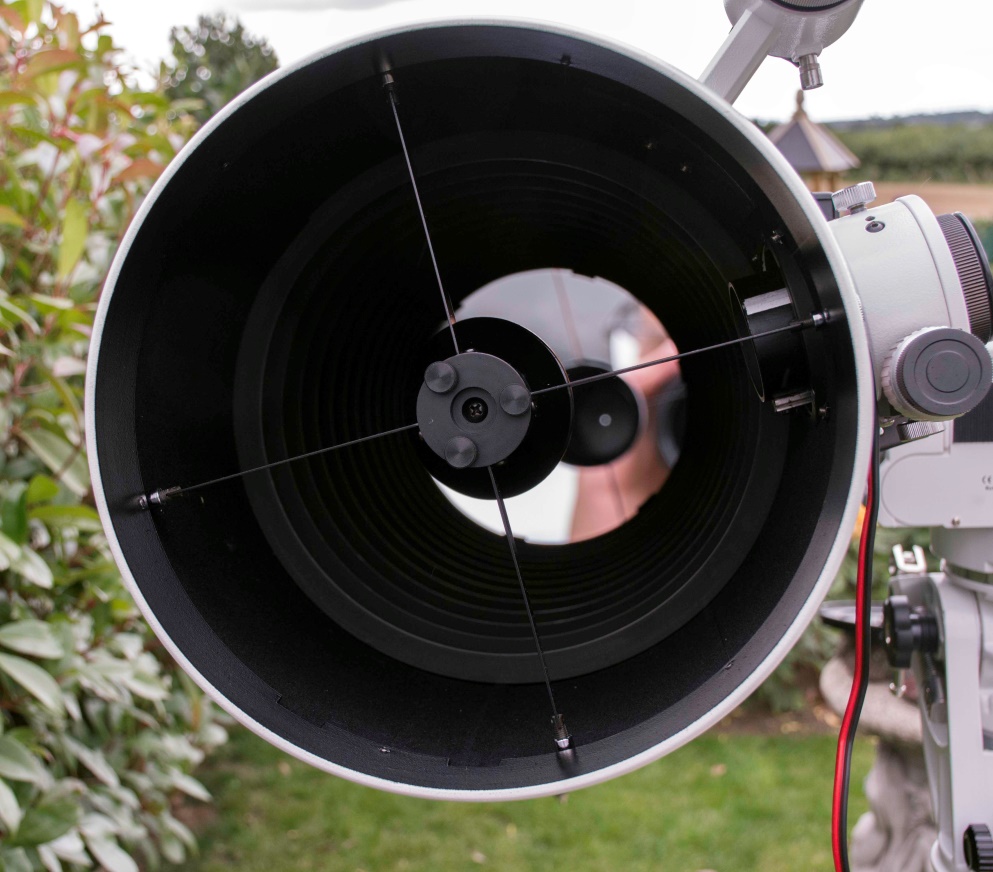  £300Meade 5000 Series 127mm ED Apochromat  f7.5 Triplet Refractor.This refractor is recognised as one of the best mid-priced units ever to enter the market. You can see great reviews for it online. I have had it for 6 years. It has a Moonlight dual speed focuser and Bhatinov Mask for the discerning astro-photographer.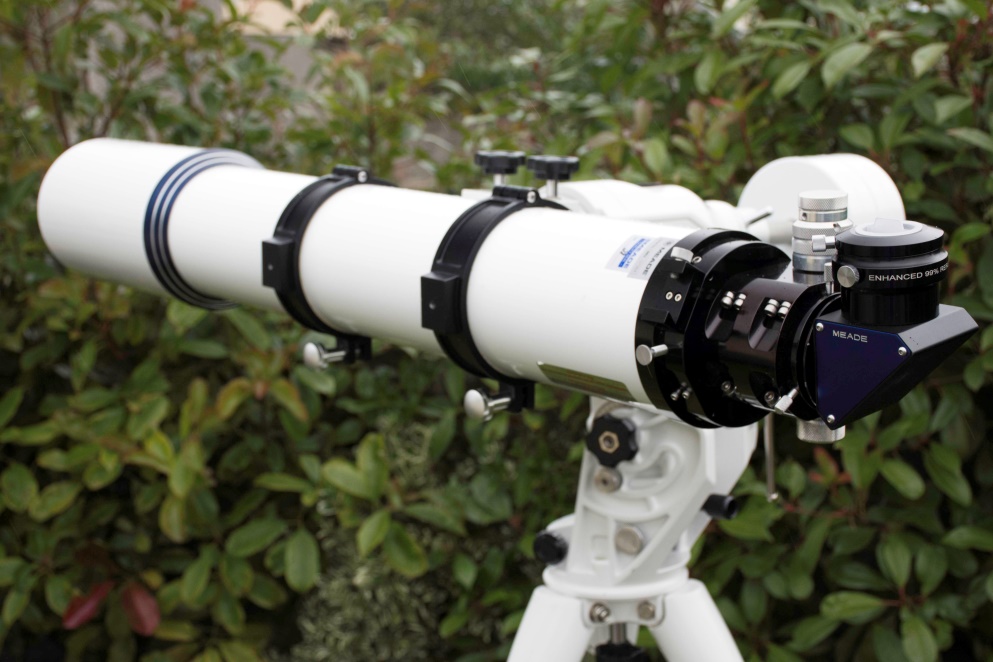 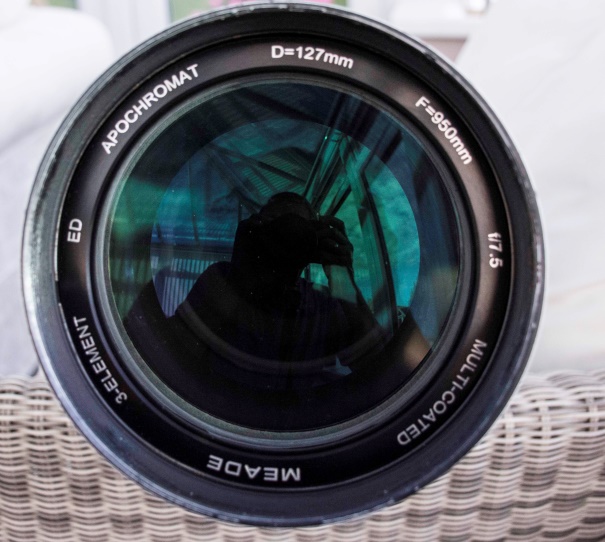 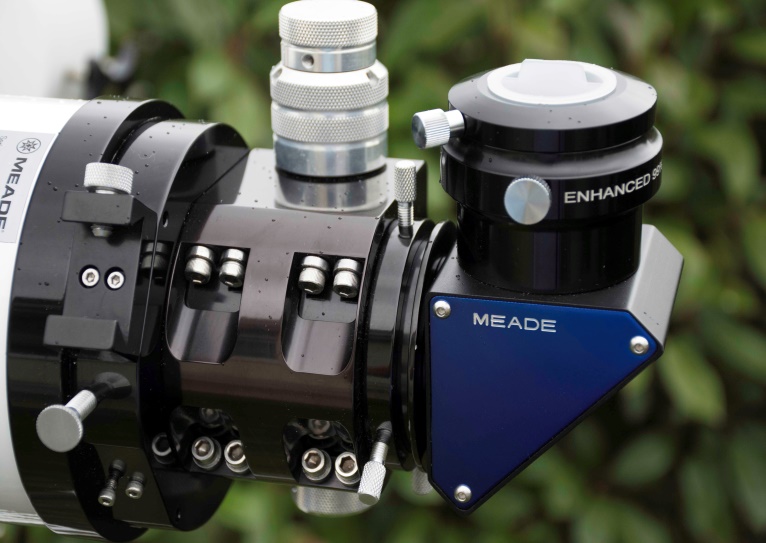 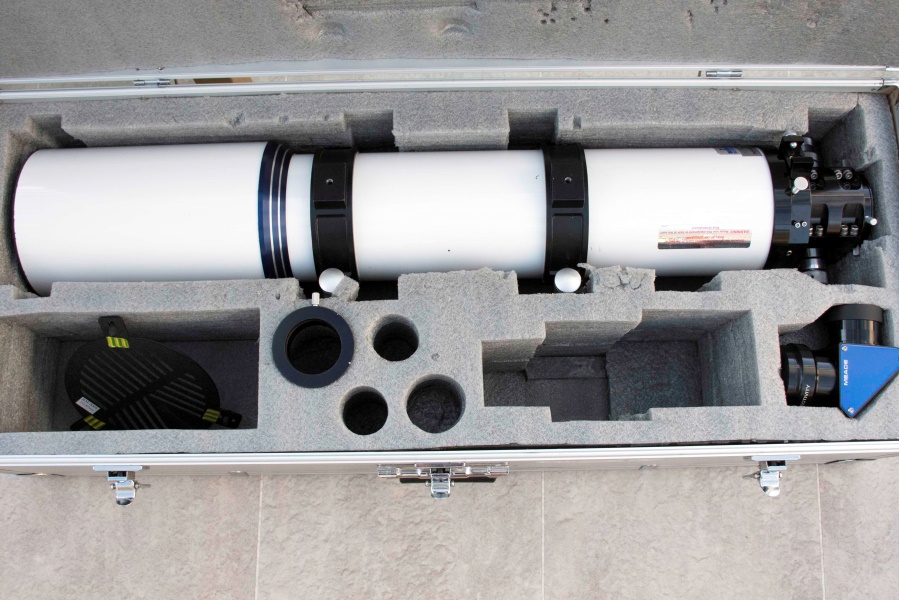  £600 The following items which are all in either very good or excellent condition are priced as indicated:Skywatcher Guidescope Mount.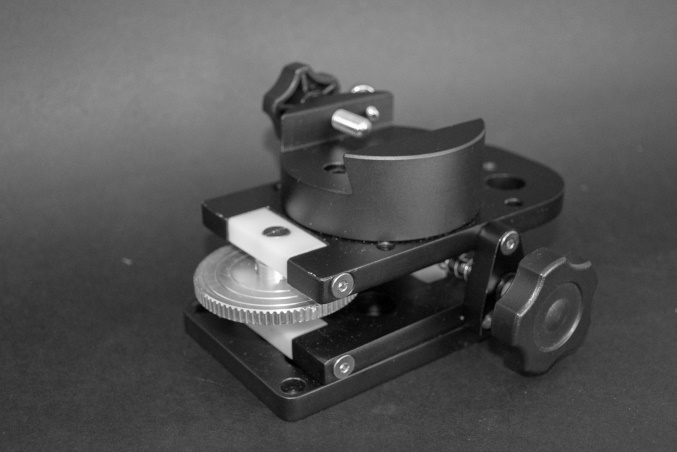 				£75Baader Planetarium Witty Tangent Assembly (Piggyback Camera Mount) with additional base.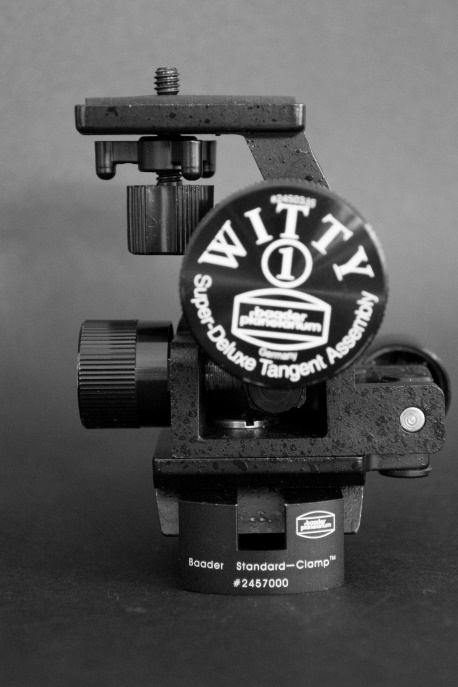 					£35ADM Vixen Side by side mount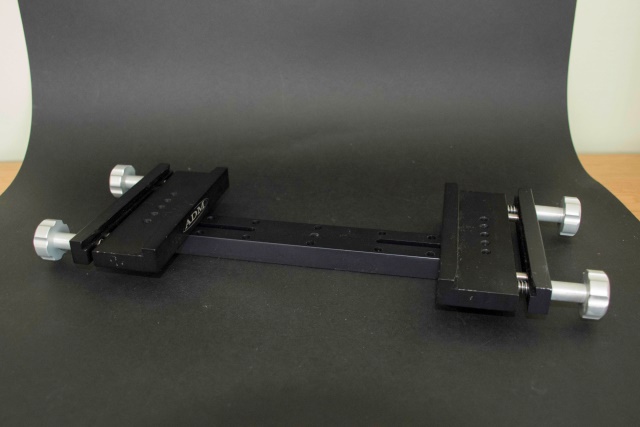 				£60Orion CT 80mm Refractor (autoguider scope).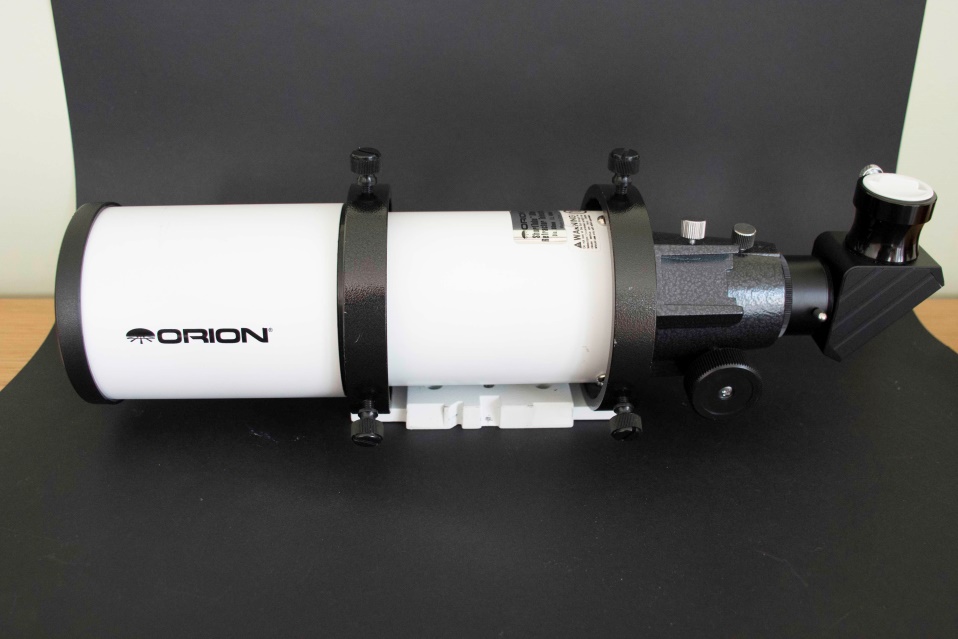 			£35Hotech Laser Collimator.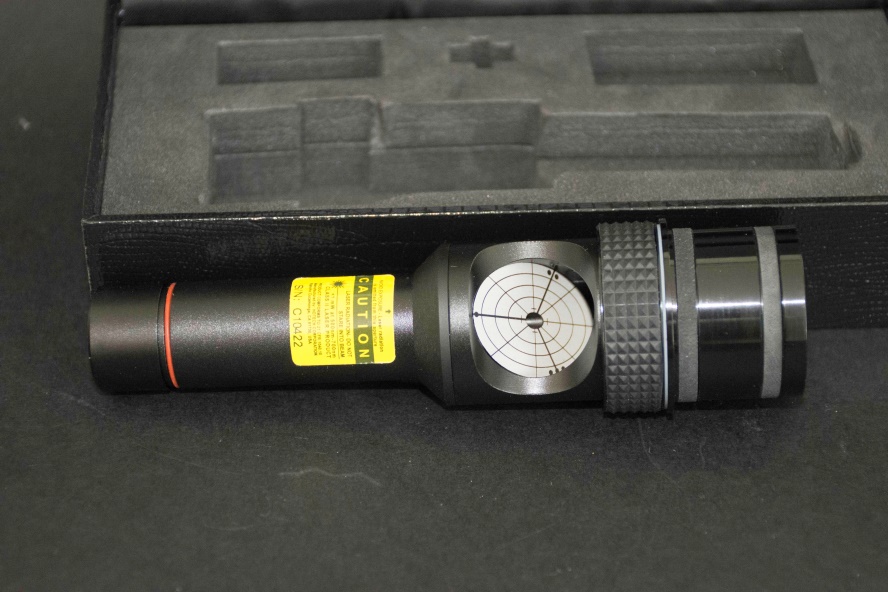 		     	£45Telrad Finder (modified with internal dew heater connects to dew controller) complete with base.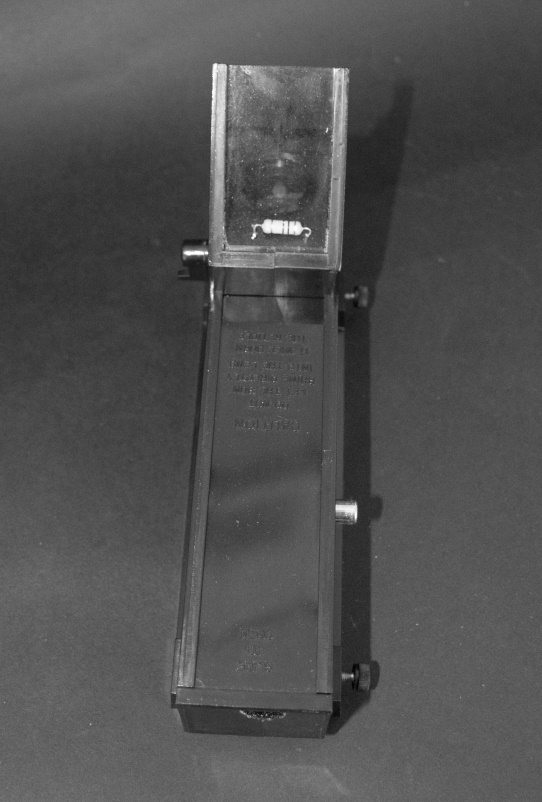 					£20Telrad Finder complete with base and extender base.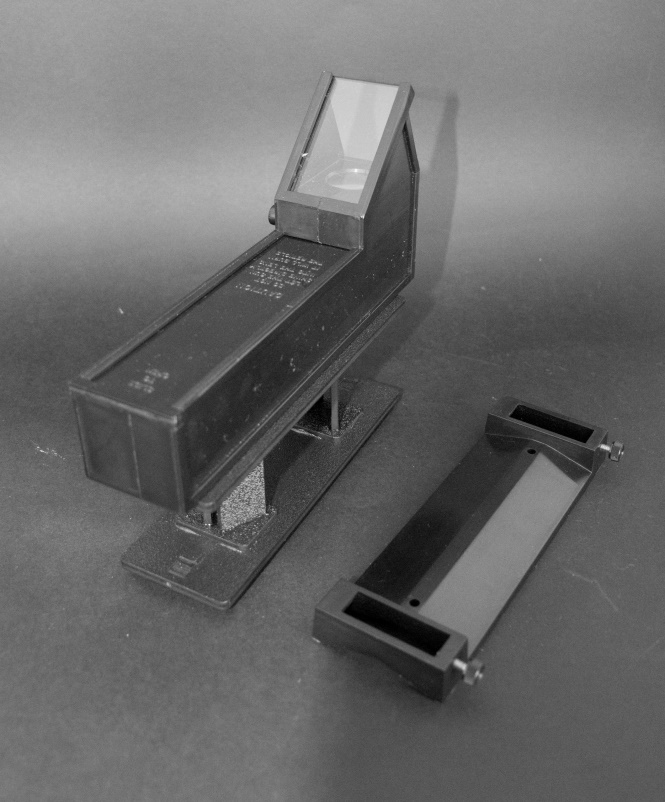 				£25GSO Super Plossl eyepieces (6mm, 15mm &25mm).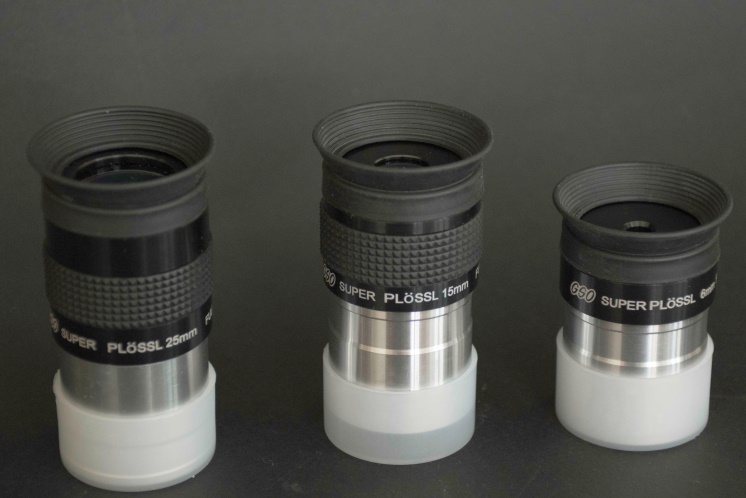 		£15 each or all 3 for £40Meade Super Plossle eyepiece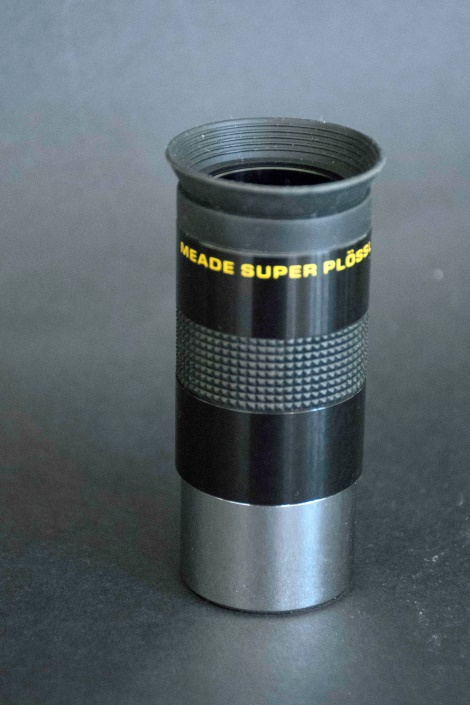 						£15Unspecified Illumated Reticulated eyepiece (good for aligning scope to finder).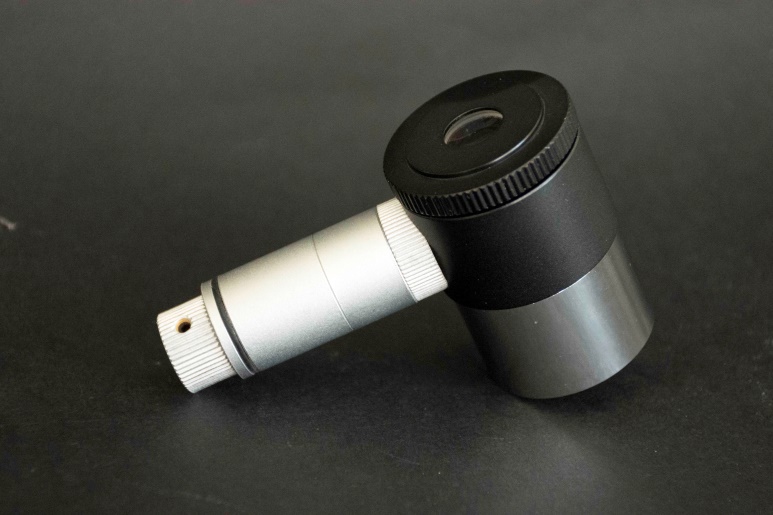 				£15Meade 5000 Series 40mm Super Wide Angle eyepiece.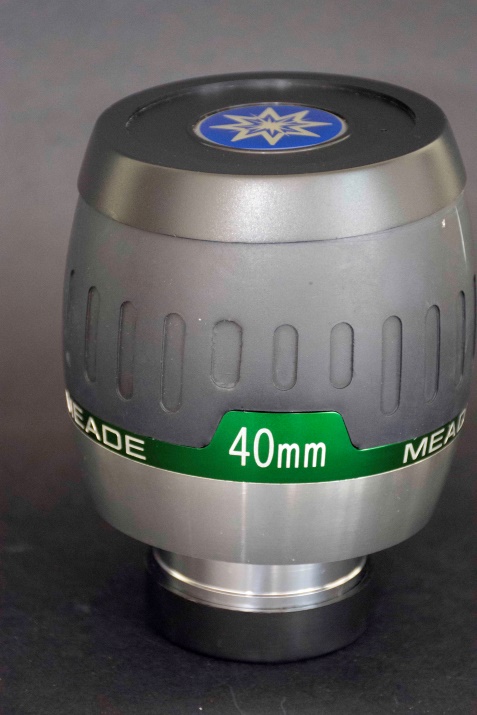 					£25GSO 5 X Barlow Lens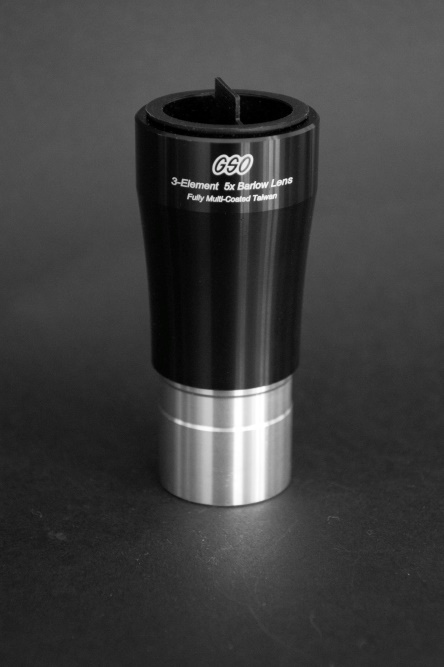 					£25Televue 2 X 2inch Powermate (top quality optic).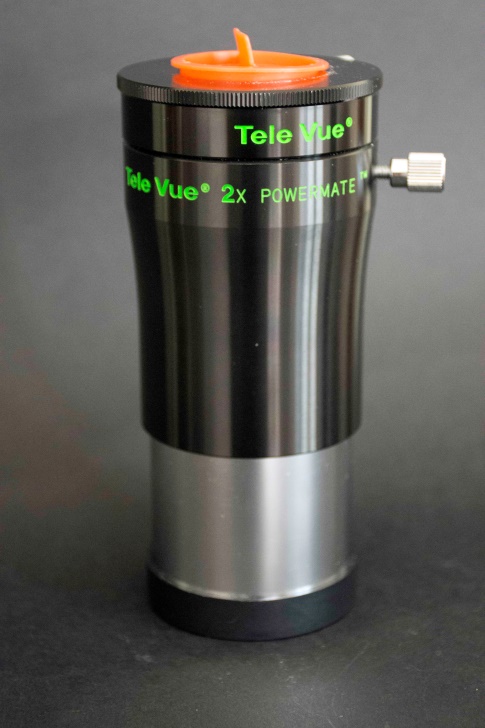 					£230Set of Altair Astro self centering rings (35mm and 50mm) plus 2inch to 1.25 self centering eyepiece holder.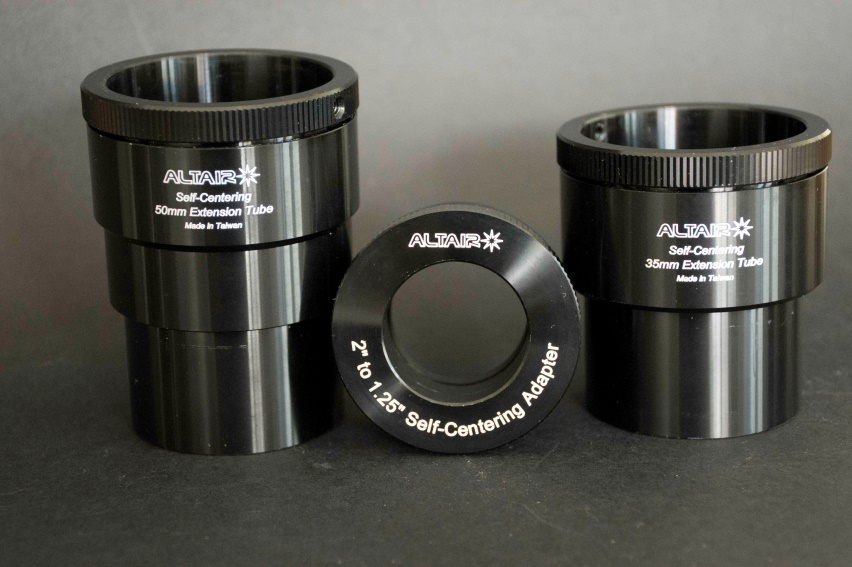 				£20Set of 7 coloured filters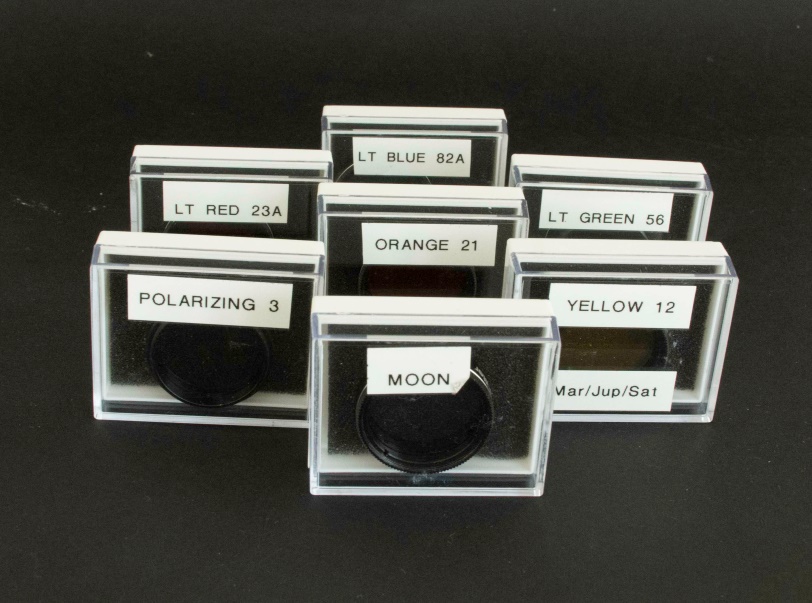 					£15Baader Planetarium 1.25inch O III Visual Filter 8nm.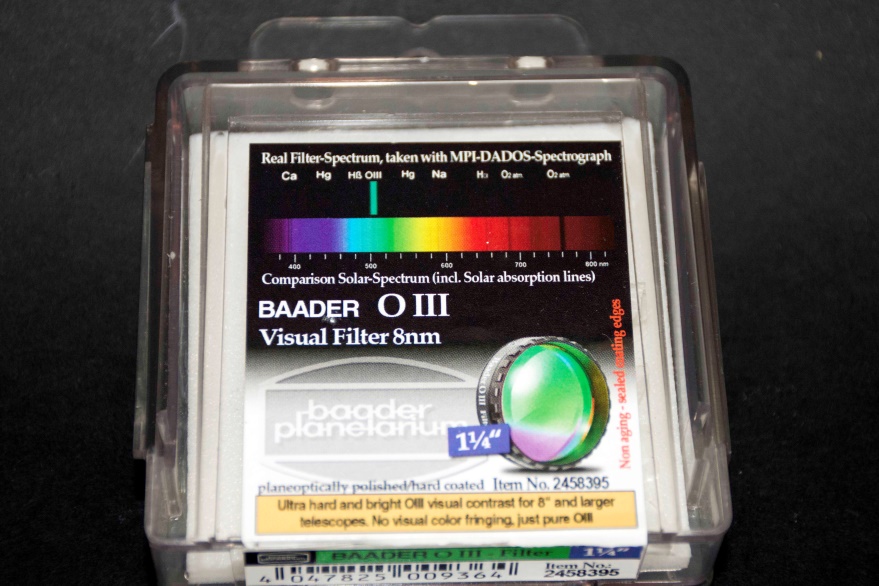 				£45Baader Planetarium 2 inch O III Visual Filter 8nm.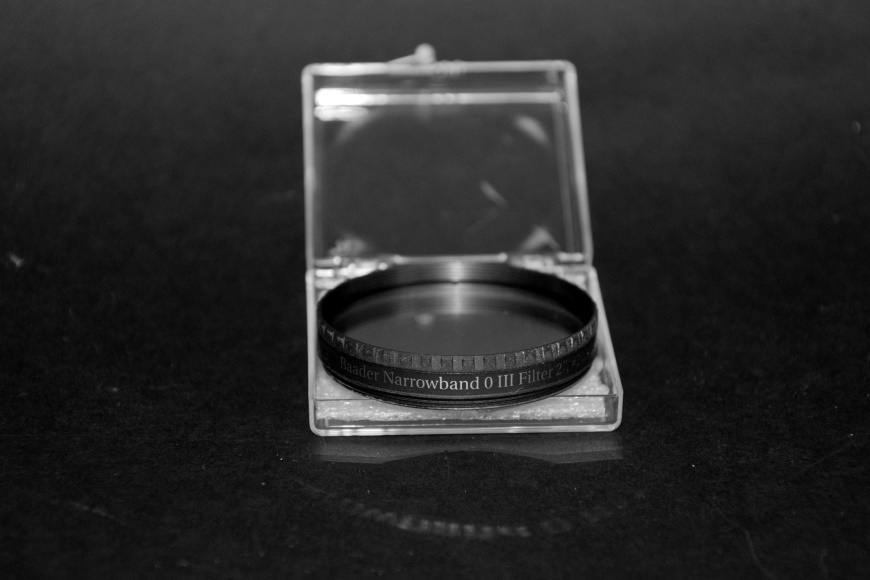 				£80Baader Planetarium 1.25 inch L Booster Visual and Photographic UHC-S Nebular Filter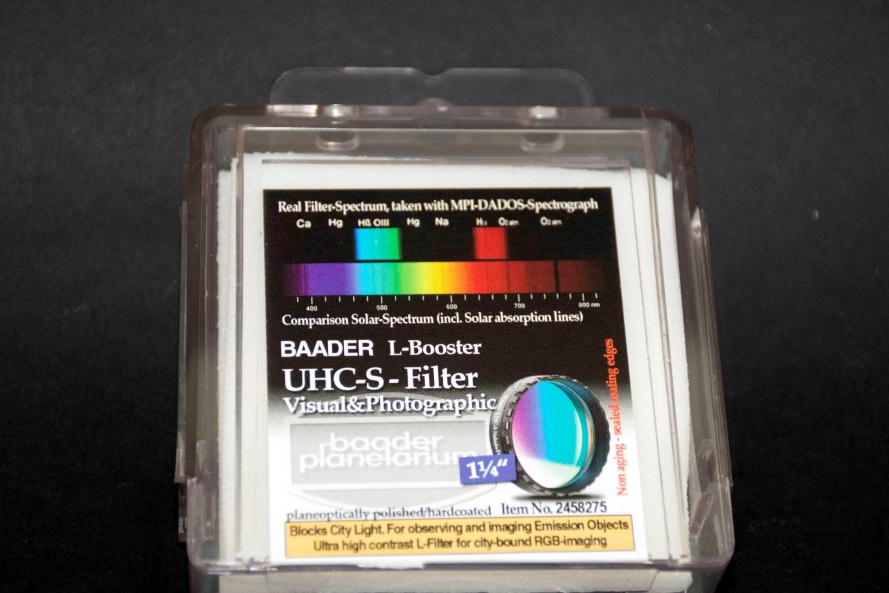 				£45 Baader Planetarium 2 inch L Booster Visual and Photographic UHC-S Nebular Filter.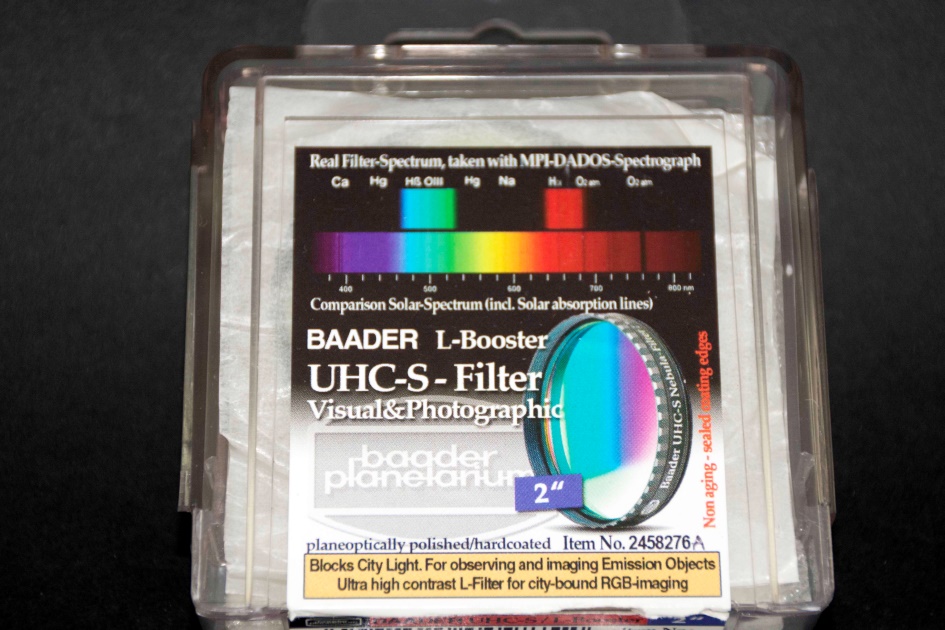 				£65Baader Planetarium Multi Purpose Coma Corrector MPCC Mark III suitable for T2 and M48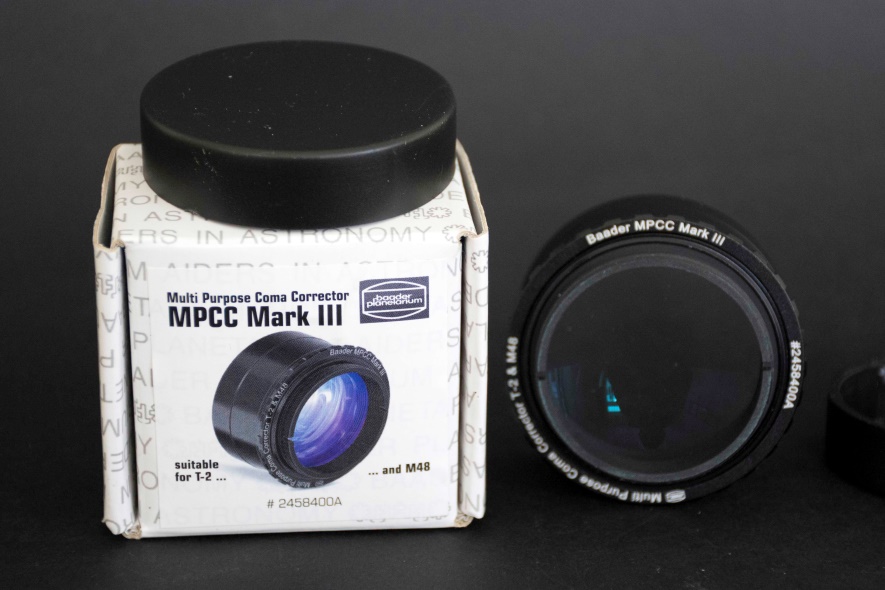 				£125QHY 5-II Colour CCD Planetary/|Guiding Camera. This comes in a box with adaptors and leads and is complete.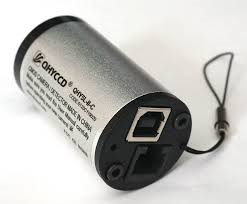 						£60